Universidade Federal de Pernambuco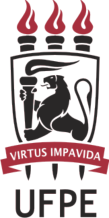 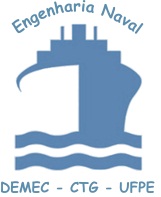 Departamento de Engenharia MecânicaCurso de Engenharia NavalFormulário para estágioEu, _________, brasileiro(a), estudante do curso de engenharia naval da UFPE, portador do CPF nº. _________, DECLARO para fins de autorização para realização de estágio, sob as penas da lei, que as informações prestadas neste documento e documentos que apresento são verdadeiros e autênticos (fiéis à verdade e condizentes com a realidade dos fatos à época). Fico ciente através deste documento que a falsidade desta declaração configura crime previsto no Código Penal Brasileiro, passível de apuração na forma da Lei, bem como pode ser enquadrada como Litigância de Má Fé.Estou ciente também das regras impostas pelo regimento interno da UFPE e pela lei federal  11.788, de 25 de Setembro de 2008 (Lei do estágio), que por mim serão respeitadas.Tipo de estágio:☐não obrigatório☐obrigatório, obteve aprovação no pré-requisito de ME609 (Projeto Estrutural III). Listar as atividades planejadas para o estágio, justificando com suas próprias palavras a adequação das mesmas ao curso.☐Datas de início e término das atividades coincidem no plano de atividades e no termo de compromisso de estágio.☐Não há divergências entre as atividades listadas no quadro acima e as registradas no plano de atividadesPreencher na tabela abaixo os horários de aulas e horários destinados ao estágio.☐Calendário de aulas coincidente com o registro de matrícula no Sig@☐Os intervalos de tempo entre a saída do local de estágio e a chegada à sala de aula, e entre a saída da sala de aula e a chegada ao local de estágio não impedem que o aluno assista integralmente nenhuma unidade de ensino.Nada mais havendo a declarar, e ciente das respostas das declarações prestadas, firmo a presente.Recife, __ de _____ de 20__._________________________                             Ciente:   ______________________Nome do aluno				      		       Nome do supervisor(aluno de graduação)				    (supervisor de estágio – empresa cedente)	Autorizado:___________________________Paula Suemy Arruda Michima		(Coordenadora de estágio)Distribuição de intervalos de tempoex: 8~10,10~12⇓SegundaTerçaQuartaQuintaSextaSábado